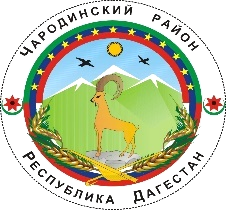 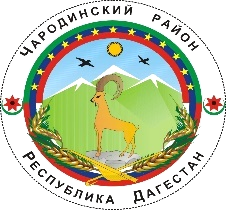 Р Е С П У Б Л И К А   Д А Г Е С Т А Н    МУНИЦИПАЛЬНОЕ ОБРАЗОВАНИЕ «ЧАРОДИНСКИЙ РАЙОН» СОБРАНИЕ ДЕПУТАТОВ РД. Чародинский район, с. Цуриб пл. И. Шамиля 368450                                                                                                                          тел/факс  55-36-27, 55-36-23                                                                             E-mail: charodarayon@e-dag.ru      17.11.2023                                                                                                                    с. ЦурибРЕШЕНИЕ № 131Об итогах социально-экономического развития муниципального образования «Чародинский район» за 2023 г. и прогноз социально- экономического развития на 2024-2026 гг.   Заслушав и обсудив доклад начальника отдела сельского хозяйства, и экономики, МО «Чародинский район» Кадиева Г.Х.      Об итогах социально-экономического развития района за 2023 год и прогноз развития района на 2024-2026 гг. Собрание депутатов МО «Чародинский район» решило:    1. Принять к сведению доклад начальника отдела сельского хозяйства, и экономики Администрации МО «Чародинский район» на 2023 год.    2. Отметить, что Администрацией МО «Чародинский район» принимаютсянеобходимые меры к выполнению прогнозных показателей экономического и социального развития Чародинского района на 2024 год:- создание условий для стабильного развития экономики района, с целью обеспечения более высокого уровня социального потребления населения за счет роста собственных доходов; - активизировать деятельность по формированию налогооблагаемой базы, по привлечению дополнительных финансовых средств в бюджеты поселений для решения местных вопросов.- развитие социальной инфраструктуры населенных пунктов;- наращивание ресурсного потенциала в развитии сельского хозяйства, создание условий сбыта и переработки сельхозпродукции;-расширение сети и благоустройство автомобильных дорог с твердым покрытием;- развитие социального комплекса района, включающего в себя обеспечение населения качественным медицинским обслуживанием, образованием, введением новых и реконструкции действующих объектов в области здравоохранения, образования, культуры и спорта; - повышение уровня жизни населения, снижение социальной напряженности для чего принять меры направленные на увеличение качества жилищно-коммунальных услуг;  - совместно с правоохранительными органами обеспечить выполнение мер по профилактике правонарушений, противодействию терроризму и обеспечению надёжной защиты общественного порядка, жизни, здоровья и достоинства граждан;      4. Опубликовать настоящее решение на официальном сайте администрации МО «Чародинский район» и районной газете «Чарода»Председатель Собрания депутатов   муниципального образования         «Чародинский район» 	    К.М. Махачев